Dear all,Please see below the final agenda of the CEOS-ACC-12 meeting. As communicated earlier (see also http://ceos.org/meetings/ac-vc-12) the meeting will take place in Seoul, Korea, October 13-14, 2016, and will be held back-to-back with the 7th GEMS Science Team Meeting following the overall schedule:October 10th – 11th: GEMS science algorithms, instrument development, and GEMS applications October 12th: Tutorial lectures (AM), GEMS algorithm review (GEMS Science Team Only, PM), Joint GEMS/CEOS-ACC Group Dinner (Korean BBQ!!! 18:30, KRW 30,000/person)October 13th: CEOS ACC-12 Meeting Half-day sessions on Air Quality Constellation (AM), Ozone Trends (PM)October 14th: CEOS ACC-12 Greenhouse Gas Constellation, CEOS-ACC side meetingsOctober 15th: Possible Seoul group tour or other activityThe ACC meeting location is on the campus of Yonsei University in Room B110 of The Lounge, Building 130 (Underground). See attached map, p.6. The attached tables show the agendas of the thematic sessions on the 13th and 14th. WebEx connection information for each day is given at the top of each table. Note there is a separate WebEx link for each day.On October 14, there is still room for side meetings. One side meeting is dedicated to the “Geostationary Satellite Constellation for Observing Global Air Quality: Geophysical Validation Needs”. If you would like to take the opportunity and organise an additional side meeting on a topic relevant to ACC please let us know ASAP. If you are planning to attend and have not yet registered, please click on the blue “register” button at http://ceos.org/meetings/ac-vc-12. On this page you will also find hotel and travel information. Information regarding the group dinner October 12 and lunch options close to the meeting venue is also included below.Kind regards,Ben Veihelmann ESA co-chair ACCJay Al-Saadi NASA co-chair ACC13 Oct 2016, Yonsei University, The Lounge, Grand BallroomWebEx Connection: https://meetings.webex.com/collabs/meetings/join?uuid=M0UT6T3Z30ZXBNBJXUI1G1CFM8-3FZX Meeting Number 191 797 74314 Oct 2016, Yonsei University, The Lounge, Grand BallroomWebEx Connection: https://meetings.webex.com/collabs/meetings/join?uuid=M6R74IDG0E4M5ZFWH5CUOHE2C9-3FZX Meeting Number 190 201 570Side Meetings, 14 Oct 2016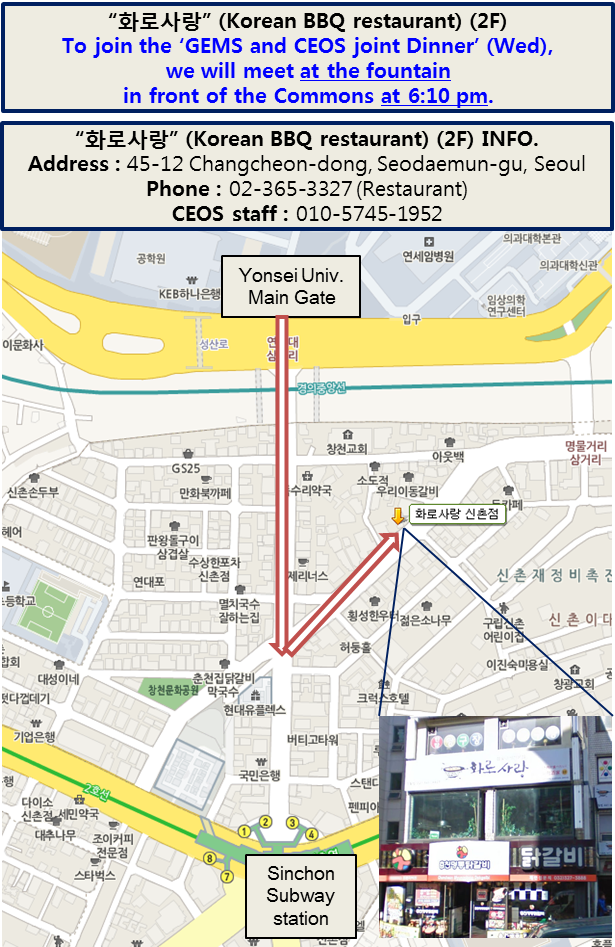 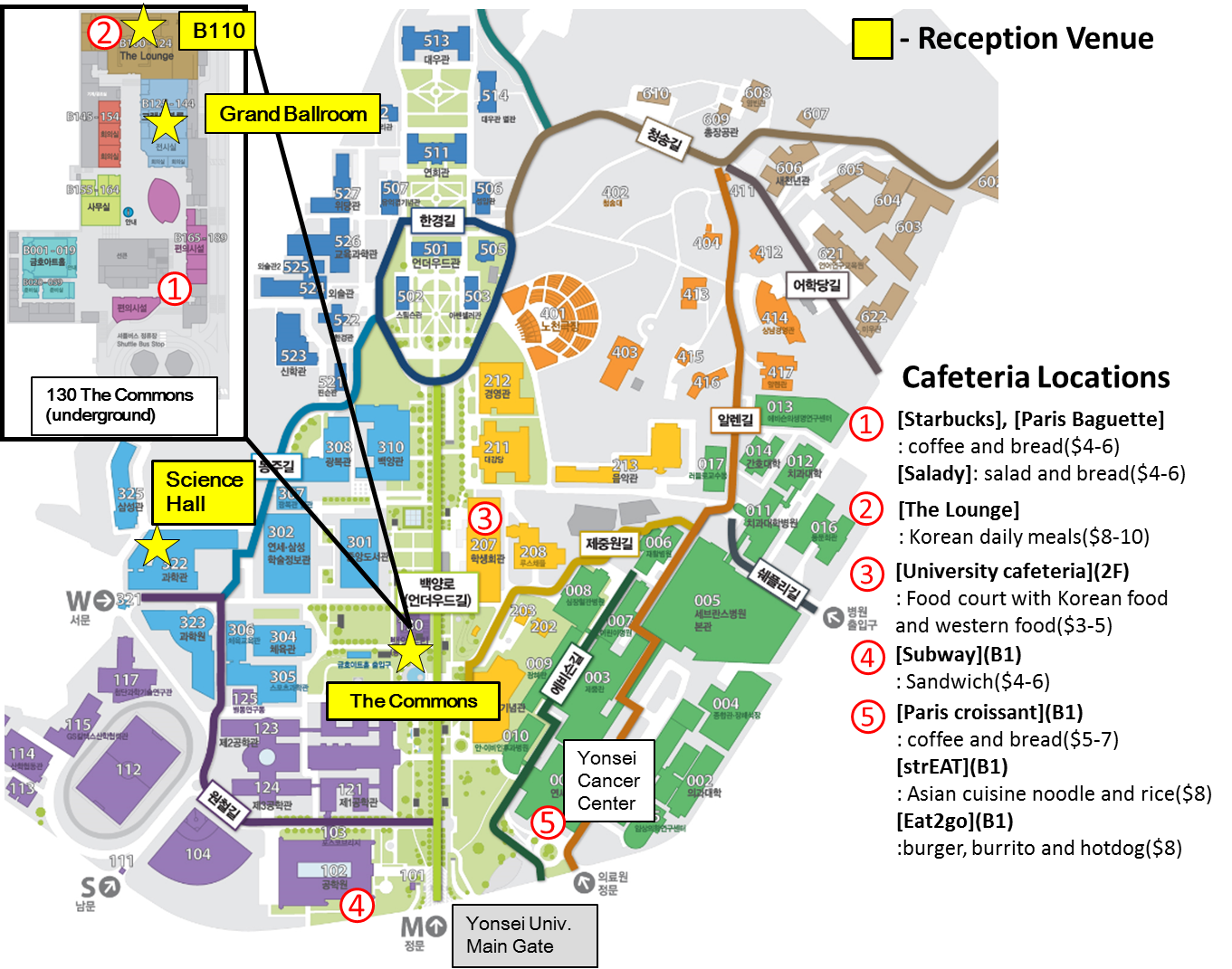 TopicPresentationSpeaker DurationStartACC-12 Opening 0. Welcome and Opening remarksDr. J.H. Hong, NIER & Jay Al-Saadi, NASA10 min9:00AQ-Constellation, chair J. Al-Saadi, B. Veihelmann1. Mission Overview GEMSJhoon Kim, Yonsei University15 min9:10AQ-Constellation, chair J. Al-Saadi, B. Veihelmann2. Mission Overview Sentinel-4Ben Veihelmann, ESA15 minAQ-Constellation, chair J. Al-Saadi, B. Veihelmann3. Mission Overview TEMPOKelly Chance, SAO15 minAQ-Constellation, chair J. Al-Saadi, B. Veihelmann4. Mission Overview Sentinel-5 Precursor Pepijn Veefkind, KNMI 15 minAQ-Constellation, chair J. Al-Saadi, B. Veihelmann5. Mission Overview GaoFen-5Liangfu Chen, CAS15 minAQ-Constellation, chair J. Al-Saadi, B. Veihelmann6. Japanese AQ missions and activitiesYasko Kasai, NICT15 minAQ-Constellation, chair J. Al-Saadi, B. Veihelmann7. Role of IR observations in AQ constellationCathy Clerbaux, LATMOS/IPSL15 minCoffee break30 min10:55AQ-Constellation, chair J. Al Saadi, B. Veihelmann8. Sentinel-5 Precursor Validation Plan ApproachThorsten Fehr, ESA15 min11:25AQ-Constellation, chair J. Al Saadi, B. Veihelmann9. KORUS-AQ campaign: Overview and StatusLimseok Chang, NIER & Jay Al-Saadi, NASA15 minAQ-Constellation, chair J. Al Saadi, B. Veihelmann10. CINDI-2 campaign: NO2 inter-comparisonMichel Van Roozendael, BIRA15 minAQ-Constellation, chair J. Al Saadi, B. Veihelmann11. Pandonia ground based networkAlexander Cede, Luftblick / Michel Van Roozendael, BIRA15 minAQ-Constellation, chair J. Al Saadi, B. Veihelmann12. US federated approach to co-locate ground based measurements with existing EPA core sitesLukas Valin, US EPA15 minAQ-Constellation, chair J. Al Saadi, B. Veihelmann13. Ground based reference measurements covering AsiaSangwoo Kim, Seoul National University15 minAQ-Constellation, chair J. Al Saadi, B. Veihelmann14. GSICS UV-Vis: GEO-GEO, GEO-LEORose Munro, EUMETSAT15 minAQ-Constellation, chair J. Al Saadi, B. VeihelmannRound-up Discussion all10 min13:10Lunch70 min13:20Ozone Trends, chair G. Labow, NASA15. Satellite Ozone needs for Climate ApplicationsWolfgang Steinbrecht, DWD, via WebEx15 min14:30Ozone Trends, chair G. Labow, NASA16. Total Ozone: Harmonization of gridded satellite data setsDiego Loyola, DLR15 minOzone Trends, chair G. Labow, NASA17. Total Ozone: Gridded assimilation including ground-based observationsRonald Van der A, KNMI15 minOzone Trends, chair G. Labow, NASA18. Gridding Ozone Profiles from Nadir measurements from AIRS + OMI (UV+IR)Dejian Fu, NASA15 minOzone Trends, chair G. Labow, NASA19. Gridding Ozone Profiles from TES/IASIJohn Worden, NASA15 minCoffee break30 min15:45Ozone Trends, chair D. Loyola, DLR20. Gridding Ozone Profiles from Nadir measurements from GOME-2/SCIARichard Siddans, RAL (via webex)15 min16:15Ozone Trends, chair D. Loyola, DLR21. Ozone Profiles from Limb and Occultation: MLSNathaniel Livesey, NASA15 minOzone Trends, chair D. Loyola, DLR22. Merging O3 Limb DataViktoria.Sofieva, FMI15 minOzone Trends, chair D. Loyola, DLR23. Tropospheric ozone derived from OMI/MLSGordon Labow, NASA15 minOzone Trends, chair D. Loyola, DLR24. Tropospheric ozone derived from TropOMIPepijn Veefkind, KNMI15 minOzone Trends, chair D. Loyola, DLRRound-up Discussion all10 min17:30Adjourn17:40TopicPresentationSpeaker DurationStartGHG Mission Results, and Implications for a GHG Constellation, chair Dejian Fu, NASA1. GOSAT ResultsKei Shiomi, JAXA15 min9:00GHG Mission Results, and Implications for a GHG Constellation, chair Dejian Fu, NASA2. OCO-2 ResultsJohn Worden, NASA15 minGHG Mission Results, and Implications for a GHG Constellation, chair Dejian Fu, NASA3. Discussion: Implementing a GHG Constellation - Lessons learned from the OCO-2 / GOSAT collaboration (Pre-launch and on-orbit calibration, L2 comparisons, validation, flux inversions)John Worden, NASA20 minStatus of Near-term GHG Missions, chair Jhoon Kim, Yonsei 4. Sentinel 5P TROPOMIBen Veihelmann or Paul Ingmann, ESA15 min9:50Status of Near-term GHG Missions, chair Jhoon Kim, Yonsei 5. TanSat Mission statusYi Liu, CAS15 minStatus of Near-term GHG Missions, chair Jhoon Kim, Yonsei 6. GOSAT-2 Mission status Kei Shiomi, JAXA15 minStatus of Near-term GHG Missions, chair Jhoon Kim, Yonsei 7. OCO-3 Mission statusJohn Worden, NASA15 minCoffee Break30 min10:50Status of Near-term GHG Missions (continued), chair Jhoon Kim, Yonsei8. MICROCARB, IASI and IASI NG for CH4 and CO2 obs. in the troposphereCarole Deniel, CNES
Presented by Cathy Clerbaux, LATMOS/IPSL15 min11:20Status of Near-term GHG Missions (continued), chair Jhoon Kim, Yonsei9. MERLIN Mission status Gerhard Ehret, DLR15 minStatus of Near-term GHG Missions (continued), chair Jhoon Kim, YonseiRound-up Discussion all10 min11:50Planned and Proposed GHG Missions, chair Kei Shiomi, JAXA10. ESA/EC GHG Mission Plans B. Veihelmann / Yasjka Meijer, ESA15 min12:00Planned and Proposed GHG Missions, chair Kei Shiomi, JAXA11. Geostationary CH4 concepts David Edwards, NCAR15 minLunch60 min12:30Discussion Topics, chair John Worden, NASA12. Common calibration and validation standards for AC and GHG constellations, The Total Carbon Column Observing Network (TCCON)Tae-Young Goo, NIMR15 min13:30Discussion Topics, chair John Worden, NASA13. Integrated Global Greenhouse Gas (GHG) Information System (IG3IS)Oksana Tarasova, WMO15 minDiscussion Topics, chair John Worden, NASA14. Opportunities for community interactions: IWGGMS summary and organization of next meetingJohanna Tamminen or Viktoria Sofieva, FMI15 minDiscussion Topics, chair John Worden, NASA15. Geostationary CO2 concepts (moved from planned/proposed session to accommodate schedule)A. Butz, KIT/DLR, via webex15 minDiscussion Topics, chair John Worden, NASAOpportunities for community interactions: 10th International Carbon Dioxide Conference (ICDC10)all15 minDiscussion Topics, chair John Worden, NASA16. Update on Canadian AQ-GHG Activities R. Nassar, ECCC15 minDiscussion Topics, chair John Worden, NASA17. GHG Constellation Action Itemsdiscussion20 min15:0018. ACC-12 Wrap up, AOB, next meeting10 min15:20Adjourn Main Meeting, transition to Side Meeting15:30RoomTimeTopicGrand Ballroom16:00-18:0019. Geostationary Satellite Constellation for Observing Global Air Quality: Geophysical Validation Needstbd16:00-18:00Space available, contact Ben and Jay to propose additional side meeting topics